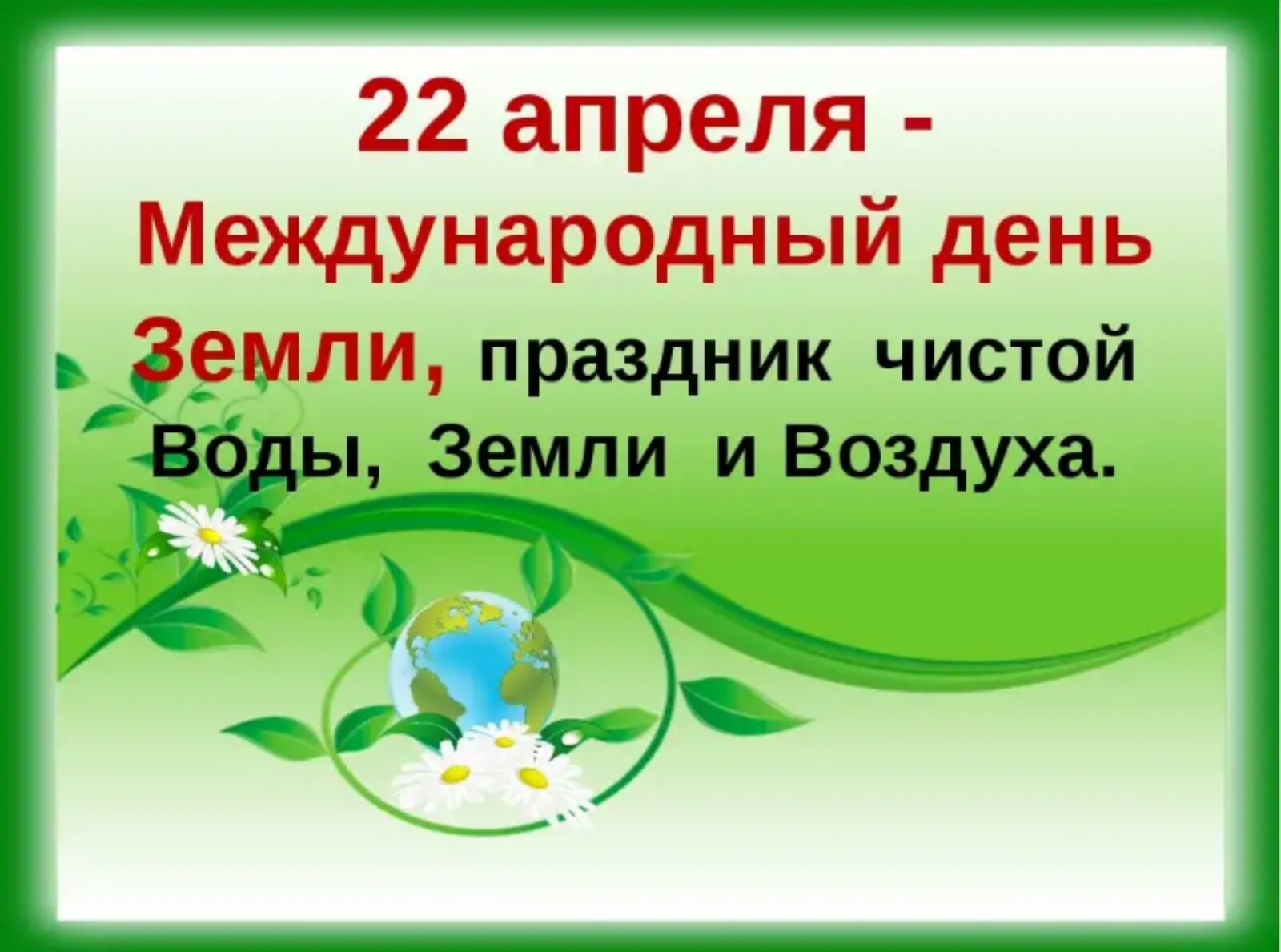 «История праздника» Международный день Земли отмечают 22 апреля. Праздник призван объединить людей всей планеты в деле по защите окружающей среды. По традиции в этот день все желающие принимают участие в благоустройстве и озеленении своих дворов и улиц, различных экологических мероприятий(сажают деревья, собирают по улицам мусор). Например, несколько лет назад в этот день было предложено отменить все поездки на транспорте и передвигаться исключительно пешком или на велосипедах, т.е. экологически чистымспособом.– Кто знает, какие экологические проблемы существуют? (Вырубка лесов, загрязнение воды, воздуха, почвы).– Именно в «День Земли» принято всеми силами бороться с подобными проблемами.
Проводится игра «Угадай животное»(со словами: раз, два, три – фигура замри). Дети должны угадать, какое животное изображает ведущий; или ведущий угадывает животных, которых изобразили дети).– Не будем времени терять, отправляемся дальше путешествовать на облаках!«Если я пойду в лесок»Я буду говорить вам свои действия, а вы отвечать. Если я буду поступать хорошо, говорим «да» и хлопаем, а если «плохо», то все вместе кричим «нет» и топаем!– Готовы? Начинаем!Если я пойду в лесокИ сорву ромашку? (нет)Если съем я пирожокИ выброшу бумажку? (нет)Если хлебушка кусокНа пеньке оставлю? (да)Если ветку подвяжу,Колышек поставлю? (да)Если разведу костер,И тушить не буду? (нет)Если сильно насорюИ убрать забуду? (нет)Если мусор уберу,Банку закопаю? (да)Я люблю свою природу,Я ей помогаю! (да)Задание: выучить стихотворение (можно свое) , нарисовать плакат-картинку "Украсим нашу землю"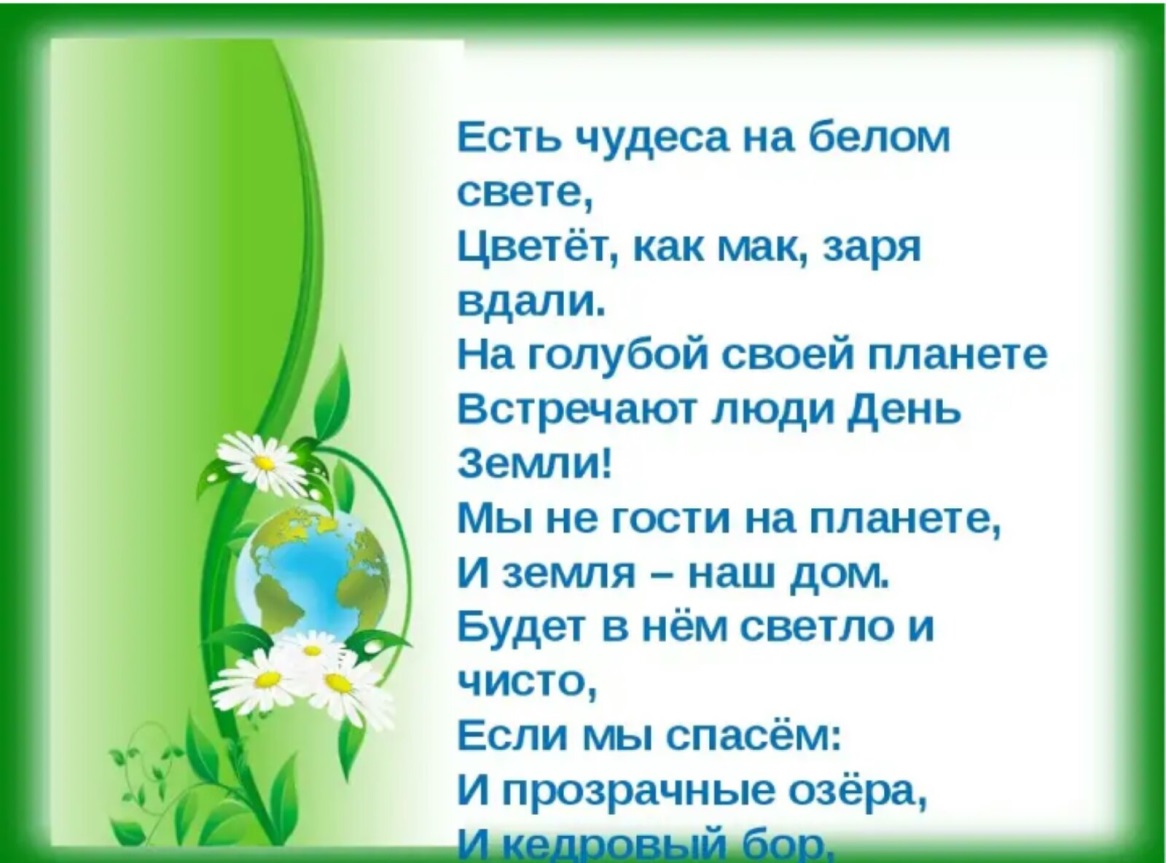 